Great Bradley Church, Suffolk: Grave Number 87Annie MacKean, Eliezer Biggins Emerson MacKean and John Alexander Furnival MacKean Annie MacKean, Eliezer Biggins Emerson MacKean and John Alexander Furnival MacKean 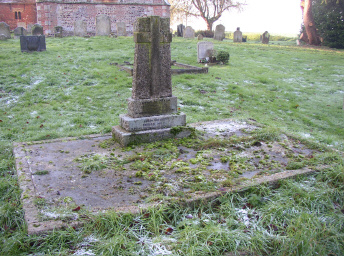 ANNIE MACKEAN
* 8th NOVEMBER 1856
+ 8th MAY 1936
IN LOVING AND GRATEFUL MEMORY
------
AND OF HER ELDER SON 
BRIGGS MACKEAN
* 3rd MARCH 1894
+ 16TH JAN 1956
The stone cross commemorates Annie MacKean 1936, Eliezer Biggins Emerson MacKean 1956 (her elder son shown on the grave as ‘Briggs’) and John Alexander Furnival MacKean 1983 [cremated remains]. 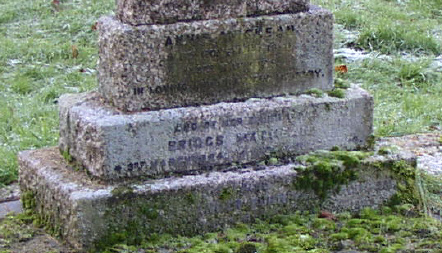 